ПОЛОЖЕНИЕо Совете студенческого самоуправления среднепрофессионального колледжа федерального государственного бюджетного образовательного учреждения высшего образования «Северо-Кавказская государственная академия»Черкесск, 2020Общие положения1.1. Положение о Совете студенческого самоуправления(далее-студенческий совет)среднепрофессионального колледжа федерального государственного бюджетного образовательного учреждения высшего образования «Северо-Кавказская государственная академия»(далее-СПК ФГБОУ ВО «СевКавГА», колледж) разработано в соответствии с:- Федеральным законом Российской Федерации от 29.12.2012 №273-ФЗ«Об образовании в Российской Федерации»- Порядком организации и осуществления образовательной деятельности по образовательным программам среднего профессионального образования, утвержденным приказом Минобрнауки России от 14.06.2013 №464(ред. от 28.08.2020);-Письмом Минобразования России от 02.10.2002 N 15-52-468/15-01-21 «О развитии студенческого самоуправления в Российской Федерации» (вместе с «Информацией о развитии студенческого самоуправления в образовательных учреждениях высшего и среднего профессионального образования Российской Федерации», «Рекомендациями по развитию студенческого самоуправления в образовательных учреждениях высшего и среднего профессионального образования Российской Федерации»)1.2.Настоящее положение развивает и взаимодействует различные формы студенческого самоуправления в СПК ФГБОУ ВО «СевКавГА».1.3. В своей деятельности студенческий совет руководствуется Конституцией Российской Федерации, законодательством РоссийскойФедерации, нормативными правовыми актами органов государственной власти и органов местного самоуправления, Уставом ФГБОУ ВО «СевКавГА» и настоящим Положением.  1.4. Действие настоящего Положения распространяется на обучающихсяСПК ФГБОУ ВО «СевКавГА».2.Основные цели и задачи студенческого совета СПК ФГБОУ ВО «СевКавГА»2.1.Целями деятельности студенческого совета являются:  - формирование гражданской культуры, активной гражданской позиции обучающихся, содействие развитию их социальной зрелости, самостоятельности, способности к самоорганизации и саморазвитию;- единение и сплоченность студенчества как общности вне зависимости от пола, национальности, социального, материального положения, возраста, вероисповедания и иных различий;- формирование у обучающихся СПК ФГБОУ ВО «СевКавГА» умений и навыков самоуправления, подготовка их к компетентному и ответственному участию в жизни общества. 2.2.  Задачами студенческого совета являются:	 -активизация работы студенческого самоуправления и формирование устойчивого механизма его взаимодействия с администрацией СПК ФГБОУ ВО «СевКавГА»;-проведение соревнований и конкурсов между учебными группами, отделениями в сочетании с укреплением общего корпоративного духа колледжа; -создание обществ по интересам для полноценного удовлетворения разносторонних потребностей обучающихся в общении и самореализации, обеспечение гласности и доступности информации о направлениях деятельности студенческого Совета СПК ФГБОУ ВО«СевКавГА»;-привлечение обучающихся к активному участию в различных сферах общественной жизни СПК ФГБОУ ВО«СевКавГА»;-проведение мероприятий для анализа эффективности и повышения уровня учебно-воспитательного процесса (опросы, рейтинги, конкурсы, круглые столы, встречи с работодателями);	 -выработка предложений по повышению качества учебного процесса с учетом требований современного рынка, научных и профессиональных интересов студенчества. Представление этих предложений администрации СПК ФГБОУ ВО «СевКавГА» для их дальнейшего развития и внедрения на практике;	 -организация мероприятий, направленных на формирование целостной высоконравственной личности обучающегося (поддержка ветеранов, участие в благотворительных акциях, встречи с ведущими деятелями науки, культуры, искусства и др.);-участие представителей студенческого совета  в деятельности по подготовке документов, касающихся стратегически важных для СПК ФГБОУ ВО«СевКавГА» решений, проблем студенческой жизни, прав обучающихся, поощрений обучающихся, а также участие в решении вопросов дисциплинарной ответственности обучающихся    (административное взыскание, отчисление из СПК ФГБОУВО«СевКавГА»);	-проведение мероприятий, направленных на налаживание и укрепление связей, обмен опытом со студенческими организациями других учебных заведений города и республики.3.Структура и порядок формирования Совета студенческого самоуправления3.1. Для принятия решения о создании студенческого совета СПК ФГБОУ ВО «СевКавГА» и Положения о студенческом совете созывается Конференция, которая может вносить изменения и дополнения в Положение оСовете студенческого самоуправления, заслушивать и утверждать отчеты студенческого совета, определять приоритетные направления его деятельности. Конференция такжеможет решать иные вопросы, связанные с деятельностью студенческого совета;3.2. Конференция проводится не реже одного раза в год. Дату и время проведения Конференции, норму представительства, а также повестку дня определяет студенческий совет СПК ФГБОУ ВО «СевКавГА»;3.3. Для эффективной организации своей деятельности студенческий совет СПК ФГБОУ ВО «СевКавГА» формирует представительные органы управления;3.4.Совет Студенческого самоуправления СПК ФГБОУ ВО «СевКавГА» формируются на выборной основе сроком на 2 года.Полномочия органов управления Совета студенческого самоуправления истекают с момента формирования нового состава органов управления;           3.5. Органы управления Совета студенческого самоуправления формируются с учетом многоуровневой структуры учебного заведения: учебная группа – отделение – колледж;        3.6.Совет Студенческого самоуправленияСПК ФГБОУ ВО «СевКавГА»  –коллегиальный орган студенческого самоуправления, действующий на уровне учебного заведения, представляющий права и интересы обучающихся  перед руководством колледжа, координирующий и контролирующий деятельность органов студенческого самоуправления. 4. Функции Совета студенческого самоуправления4.1.Советстуденческого самоуправленияСПК ФГБОУ ВО «СевКавГА» осуществляет следующие функции:-утверждение плана развития   Совета студенческого самоуправления на учебный год;- утверждение отчетов по проведенным мероприятиям;          4.2. Заседания студенческого советапроводятся регулярно, но не реже, чем 1раз в месяц;         4.3. Заседания студенческого совета являются открытыми. Заседание считается состоявшимся, если на нем присутствовало более     2/3 из числа членов студенческого совета;4.4.Руководит работой студенческого совета председатель студенческого совета. Координирует работу студенческого совета педагог-организатор;4.5.Избрание председателя Советастуденческого самоуправленияСПК ФГБОУ ВО «СевКавГА»осуществляется в соответствии с Положением о выборах студенческого самоуправления среднепрофессионального колледжа ФГБОУ ВО «СевКавГА»;4.6.Председатель Советастуденческого самоуправления представляет студенческое самоуправление колледжа в Совете студенческого самоуправления ФГБОУ ВО «СевКавГА»; 4.7. Полномочиями председателя Советастуденческого самоуправленияявляются: 	- организация работы Советастуденческого самоуправления СПК ФГБОУ ВО «СевКавГА»;	- руководство работой Советастуденческого самоуправления;5. Права и обязанности Совета студенческого самоуправленияСПК ФГБОУ ВО «СевКавГА»5.1.Совет студенческого самоуправленияСПК ФГБОУ ВО «СевКавГА» имеет право:-участвовать в разработке и совершенствовании локальных актов, затрагивающих интересы обучающихся СПК ФГБОУ ВО «СевКавГА»;-участвовать в оценке качества образовательного процесса: готовить и вносить предложения по его оптимизации в администрацию колледжа с учетом научных и профессиональных интересов обучающихся, организации быта и отдыха обучающихся СПК ФГБОУ ВО «СевКавГА»; -участвовать в рассмотрении вопросов, связанных с нарушениями обучающимися учебной дисциплины и правил внутреннего распорядка СПК ФГБОУ ВО «СевКавГА»;-участвовать в решении социально-бытовых и финансовых вопросов, затрагивающих интересы обучающихся (культурно-массовые и спортивно-оздоровительные мероприятия, отдых и лечение обучающихся);-участвовать в разработке и реализации системы поощренийобучающихся за достижения в разных сферах учебной и внеучебной деятельности, в том числе, поощрение принимающих активное участие в деятельности студенческого совета и общественной жизни СПК ФГБОУ ВО «СевКавГА»;-рассматривать и участвовать в разборе заявлений и жалобобучающихся СПК ФГБОУ ВО «СевКавГА»;-запрашивать и получать в установленном порядке от администрации СПК ФГБОУ ВО «СевКавГА» необходимую информацию для деятельности Совета студенческого самоуправления;-вносить предложения по оптимизации материально-технической базы СПК ФГБОУ ВО «СевКавГА»;-принимать непосредственное участие в планировании, подготовке, проведении и анализе внеучебных мероприятий СПК ФГБОУ ВО «СевКавГА»;5.2.Совет студенческого самоуправленияСПК ФГБОУ ВО «СевКавГА» обязан:-проводить работу в соответствии с настоящим Положением и планом деятельности Совета студенческого самоуправленияна учебный год;-поддерживать социально-значимые инициативы обучающихся СПК ФГБОУ ВО «СевКавГА»;-содействовать созданию необходимых социально-бытовых условий, а также условий для учебы и отдыха обучающихся;-в течение пяти рабочих дней рассматривать все заявления и обращения обучающихся, поступающие в Совет студенческого самоуправления;-информировать обучающихся о деятельностиСПК ФГБОУ ВО «СевКавГА», связанной со студенческими массами;-информировать администрацию СПК ФГБОУ ВО «СевКавГА»о своей деятельности;-повышать сознательностьобучающихся и их требовательность к уровню своих знаний, воспитывать бережное отношение к имущественному комплексу СПК ФГБОУ ВО «СевКавГА»;-способствовать укреплению учебной дисциплины и правопорядка в учебных корпусах и студенческом общежитии;-содействоватьвыполнению Устава и правил внутреннего распорядка ФГБОУ ВО «СевКавГА»;-помогать администрации СПК ФГБОУ ВО «СевКавГА» в вопросах организации образовательной деятельности.6. Структура и направления деятельности секторов Совета студенческого самоуправленияСПК ФГБОУ ВО «СевКавГА»6.1. Совет студенческого самоуправленияСПК ФГБОУ ВО «СевКавГА»формируети утверждает следующий состав секторов:-Учебно-исследовательский сектор;-Сектор правопорядка-Гражданско-патриотический сектор-Досуговый сектор-Спортивный сектор-Информационный сектор-Сектор профориентации и трудоустройства-Волонтерское движение По решению Совета студенческого самоуправленияколледжа могут создаваться дополнительные сектора, в том числе и временные;6.2. Руководит работой сектора председатель сектора, избранный всеми членами студенческого Совета СПК ФГБОУ ВО «СевКавГА»;6.3. В структуру Совета студенческого самоуправленияСПК ФГБОУ ВО «СевКавГА»может входить студенческий Совет общежития из числа обучающихсяСПК ФГБОУ ВО «СевКавГА»;6.4. Направления деятельности секторов Совета студенческого самоуправления:6.4.1.Учебно-исследовательский сектор выполняет следующие функции:-содействует совершенствованию учебно-образовательного процесса, успеваемости и учебной дисциплины, созданию необходимых условий для рационального использования учебного времени;-подводит итоги успеваемости и посещаемости;-подводит итоги конкурсов «Лучший студент и Лучшая группа»-организует работу с неуспевающими обучающимися;-организует творческие выставки студентов;6.4.2.Сектор правопорядка-участвует в организации круглых столов по вопросам повышения правовой культуры обучающихся;-решает информационные вопросы правовой информированности обучающихся;-обеспечивает контроль за ежедневным выполнением обучающимися правил внутреннего распорядка в аудиториях, общежитии, на прилегающей территории и при проведении праздников;-представляет и защищает права обучающихся;6.4.3. Гражданско-патриотический секторвыполняет следующие функции:-организует тематические праздники, посвященные знаменательным датам Российского государства;-организует шефство над бывшими преподавателям колледжа — пенсионерами;-участвует в мероприятиях патриотической направленности города, КЧР, России.6.4.4. Досуговый сектор выполняет следующие функции:-способствует развитию творческого потенциала обучающихся, привлекая желающих к участию в кружках художественной самодеятельности, студенческих праздниках и конкурсах;-формирует традиции колледжа (День знаний, День студента, День здоровья, Посвящение в студенты, День матери, Юбилей колледжа, конкурс талантов, День учителя, День открытых дверей, и др.);-разрабатывает ритуалы (вручение студенческого билета, посвящение в первокурсники, вручение диплома, принятие кодекса этической чести студента, вручение именных стипендий, награждение победителей по итогам конкурсных программ и т. д.);-проводит тематические праздники;-организует групповые посещения театров и концертных программ;-организует фестивали студенческого творчества, конкурс талантов, КВН;-осуществляет связь с городскими учреждениями культуры, молодежными центрами;6.4.5. Спортивный сектор выполняет следующие функции: -разрабатывает и реализует комплексные программы, проекты по профилактике вредных привычек;-создает группы поддержки обучающихся, решившим искоренить вредные привычки;-помогает в организации спортивных состязаний обучающихся на уровне отделений, колледжа и в рамках спартакиады города и республики;-участвует в организации и проведении физкультурно-массовых, спортивных мероприятий;-предоставляет информацию о результатах спортивных мероприятиях, проводимых внутри колледжа и за его пределами;-организует туристические походы, поездки на базы отдыха.6.4.6.Информационный сектор выполняет следующие функции:-реализует принцип гласности системы самоуправления, отражая все события на сайте, в видео-выпусках, на стендах, студенческой газете, стенной печати;-обеспечивает своевременное информирование обучающихся и администрации колледжа о деятельности студенческого самоуправления;-формирует студенческий информационный фонд;-обеспечивает своевременное распространение информации о молодежных акциях, проектах, программах, конкурсах, фестивалях и других мероприятиях на информационных стендах;-выполняет иные информационные функции.          6.4.7. Сектор профориентации и трудоустройства выполняет следующие функции:-оказывает помощь обучающимся СПК ФГБОУ ВО «СевКавГА»в планировании и социально-правовом ориентировании для эффективной карьеры выпускников;-организует профориентационную агитбригаду среди обучающихсяСПК ФГБОУ ВО «СевКавГА»;          6.4.8. Волонтерское движение выполняет функции в соответствии с Положением о волонтерском движении обучающихся СПК ФГБОУ ВО «СевКавГА». 7. Заключительные положения7.1. Настоящее Положение о Совете студенческого самоуправлениясреднепрофессионального колледжа ФГБОУ ВО «СевКавГА» принимается Ученым советом Академии и утверждается ректором.7.2. Срок действия данного Положения прекращается с момента принятия Ученым советом и утверждения ректором Академии нового Положения.7.3. Все изменения и дополнения в настоящее Положение вносятся по решению Ученого совета Академии и утверждаются приказом ректора.7.4. Во всем, что не урегулировано настоящим Положением, СПК ФГБОУ ВО «СевКавГА» руководствуется действующим законодательством РФ.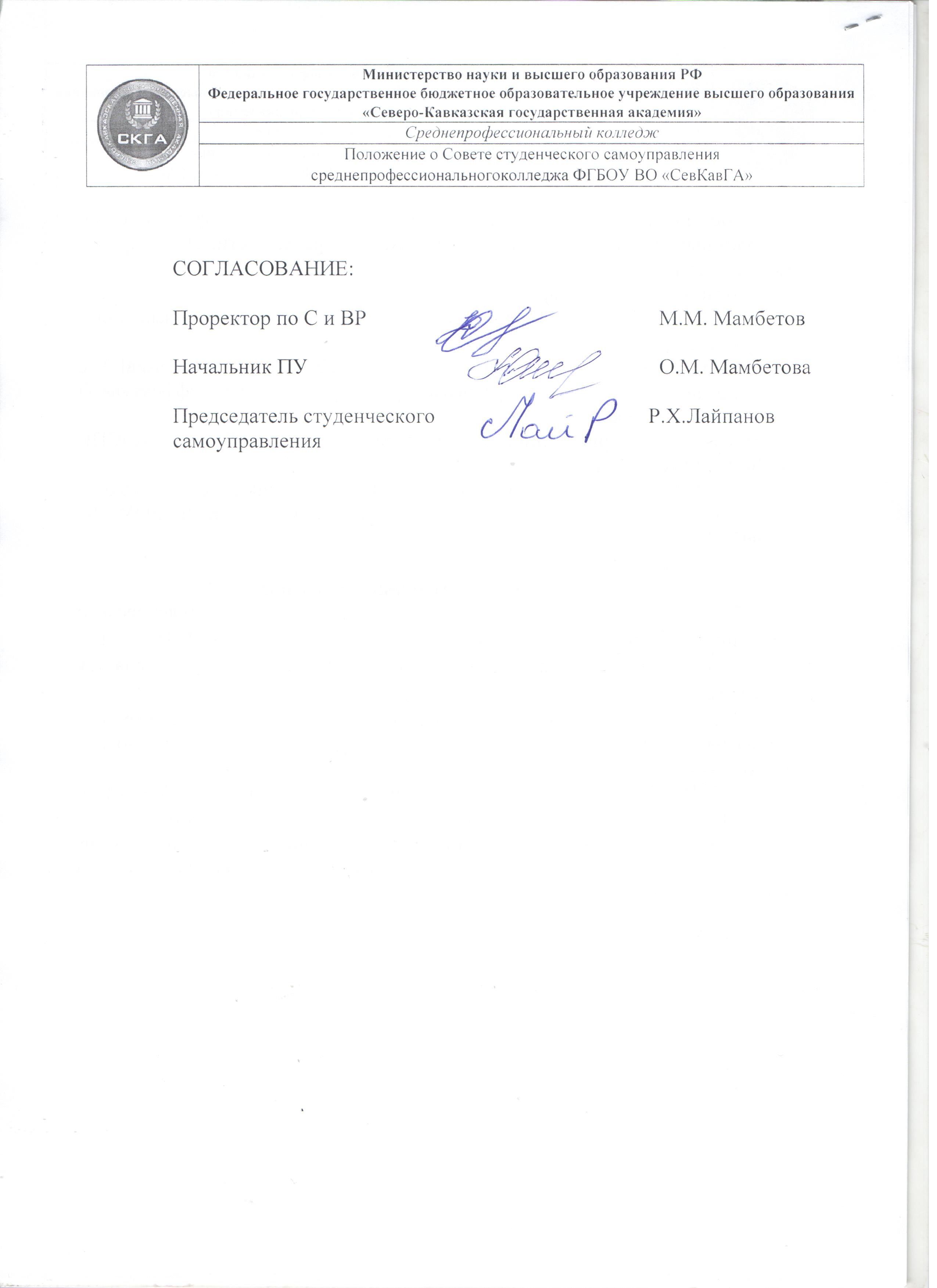 Принято:Ученым советом Академии            «____»_______________2020 г.    Протокол № ____       УТВЕРЖДАЮ:Ректор_______________ Р.М. Кочкаров«___» _______________ 2020 г.